                                                                           Escola Municipal de Educação Básica Augustinho Marcon                                                                           Catanduvas(SC), junho de 2020.                                                                           Diretora: Tatiana M. B. Menegat.                                                                                                                                                                                                  Assessora Técnica-Pedagógica: Maristela Apª. B. Baraúna.                                                                           Assessora Técnica-Administrativa: Margarete P. Dutra.                                                                                                                                                              Professora: Jaqueline Demartini                                                                            4º anoAtividade de Inglês - 4º Ano - 22/06 à 26/06 Catanduvas, June 23rd 2020                                                                    4º ano VespertinoToday is Tuesday Catanduvas, June 25th 2020Today is Thursday                                      4º ano MatutinoAtividade 1 – Desenhe o interior da sua House.Atividade 2 – Confeccione o jogo da memória sobre as partes da casa e divirta-se com sua família. Pode imprimir ou desenhar e montar seu jogo.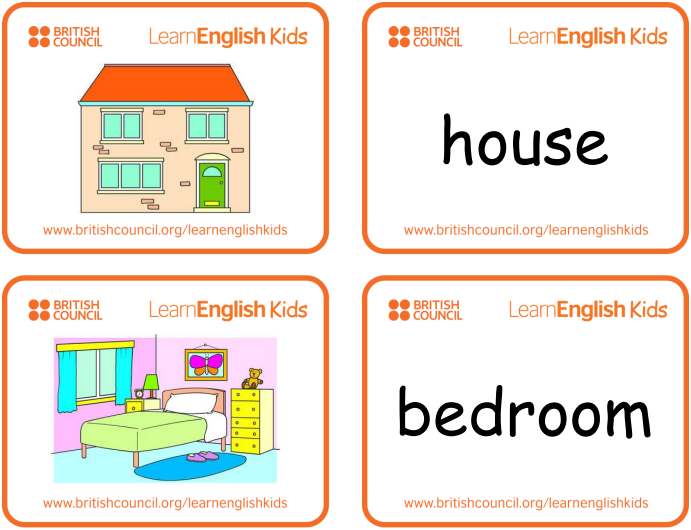 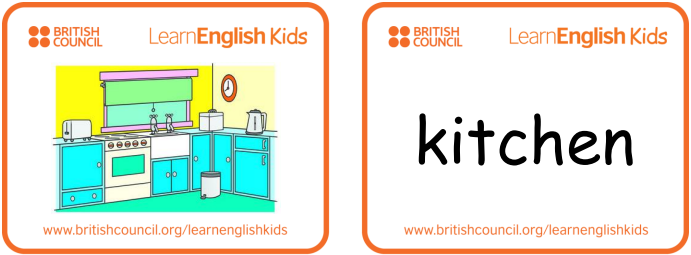 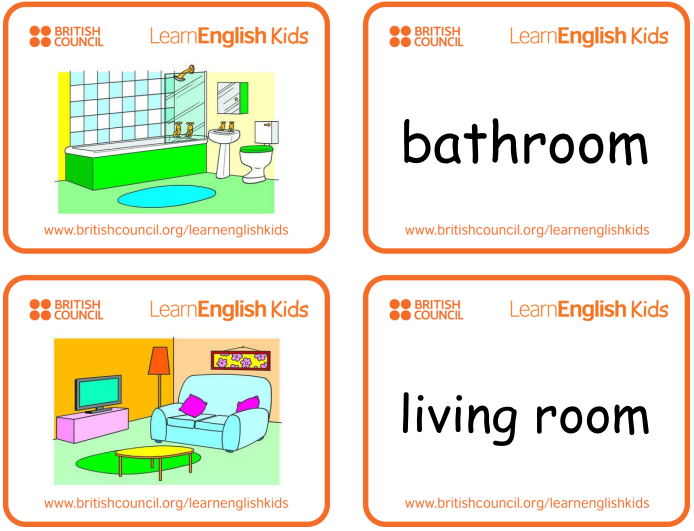 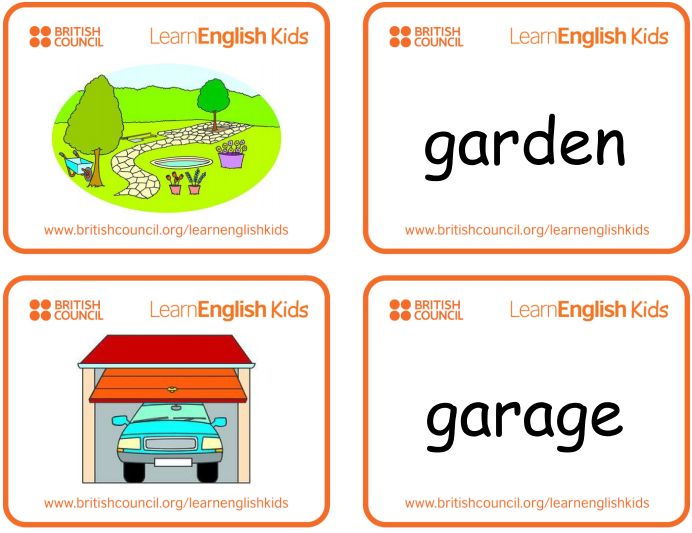 